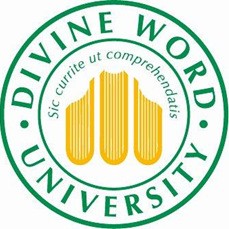 Divine Word UniversityP O Box 483, Madang, Papua New GuineaTel:(675) 422 2937; Fax (675) 422 2812 Email: flc@dwu.ac.pg (Please fill in BLOCK letters)PART 1: Personal DetailsPART 2: ENGLISH LANGUAGE PROFICIENCYApplicants who have not undertaken recognized studies taught in English (e.g undergraduate degree) are required to demonstrate proficiency in EnglishHave you completed a qualification where the primary language of instruction was English? Yes/ NoYes? State the qualification and the institution________________________________________________________________________________________If no, have you undertaken an English language test? (if so, attach copy of result)________________________________________________________________________________________PART 3: Academic Attainments (Most recent first)Note: Attach copies of academic attainments you have listed here, as well as transcriptsPART 4: Employment History (from current)Note: This should correspond with details on your CVBriefly describe your roles and responsibilities in your current occupation:________________________________________________________________________________________________________________________________________________________________________________________________________________________________________________________________________________________________________________________________________________________What do you aim to achieve with a qualification of Master of Research Methodology? Explain briefly.________________________________________________________________________________________________________________________________________________________________________________________________________________________________________________________________________________________________________________________________________________________How will you be sponsored? Explain.____________________________________________________________________________________________________________________________________________________________________________PART 5: On a separate piece of paper, we require you to write 250-word essay on why you should be considered for the MRM program. This must be typed out and not hand-written.All information put here is true and correct.Candidate Signature: _____________________________________________Date: _______________________TitleFull nameGender/SexMale                                         FemaleDate of BirthProvince of BirthProvince of ResidenceReligion/ChurchMailing AddressContact DetailsOffice:                                                  Mobile:Email: Next of KinName:                                                  Relationship:                        Ph:                                                       Email:    InstitutionQualification acheivedYearInstitution Name and AddressPositionPeriod